Informacja prasowa Wawel SAKraków, 27.11.2023 r.VEGE NOW - nowa tabliczka z Wawelu dla wegan i… nie tylko!Delikatny aksamitny smak i receptura oparta jedynie na składnikach roślinnych - to wszystko znajduje się w nowej wegańskiej tabliczce VEGE NOW marki Wawel z międzynarodowym certyfikatem V-Label. To pierwsza tego typu tabliczka w asortymencie Wawel i kolejny produkt przyjazny weganom, który marka proponuje konsumentom.Wegańskie słodycze z WaweluNowa tabliczka VEGE NOW 90 g z Wawelu to odpowiedź na dynamiczny wzrost popularności produktów roślinnych wśród konsumentów. Wawel jako doświadczony producent podjął wyzwanie przygotowania tabliczki opartej jedynie na składnikach roślinnych, o delikatnej, rozpływającej się w ustach teksturze. Wymagało to specjalnego przygotowania technologicznego, tak aby powstające słodycze spełniały wszystkie wymogi produktów przyjaznych weganom, zgodnych z wymogami międzynarodowego certyfikatu V-Label.Od 2017 roku Wawel jako świadomy i odpowiedzialny producent realizuje program Dobre Składniki. W ramach tej inicjatywy zmieniono skład słodkości z Wawelu na jeszcze krótszy i prostszy, bez sztucznych barwników i sztucznych aromatów. Niedawno wprowadzona na rynek tabliczka dla wegan VEGE NOW 90 g z Wawelu również powstała w myśl idei Dobrych Składników, dzięki czemu jej skład jest maksymalnie prosty. Jest także odpowiedzią na duże zainteresowanie konsumentów nieoczywistymi smakami i ciekawymi teksturami.Tabliczka bez dodatku mlekaReceptura nowej tabliczki dla wegan VEGE NOW 90 g została oparta tylko na składnikach roślinnych. Swój wyjątkowy aksamitny smak zawdzięcza wyłącznie paście z orzecha laskowego, który dodatkowo nadaje jej delikatną i przyjemnie rozpuszczającą się  konsystencję. Tabliczka otrzymała międzynarodowy certyfikat V-Label. Jest to znak, który przyznaje się wyłącznie towarom i usługom wegańskim i wegetariańskim, pozwala w łatwy sposób zidentyfikować konsumentom wybór produktów roślinnych.  Tabliczka dla wegan VEGE NOW 90 g to także świetna propozycja dla osób poszukujących ciekawych smaków i tekstur, pragnących spróbować zupełnie nowej odsłony słodyczy.Produkty przyjazne weganom w WaweluTabliczka VEGE NOW 90 g to nie pierwszy produkt przyjazny weganom z Wawelu. Od kilku lat na rynku dostępne są owocowe galaretki Fresh & Fruity i Fresh & Fruity kwaśne. Stworzone na bazie naturalnych składników i aromatów, bez sztucznych barwników i konserwantów, dostępne  w opakowaniach 160 g, 245 g oraz w sprzedaży luzowej.To nie wszystko! W tym roku do asortymentu Wawelu dołączyła linia produktów o słodko - słonym smaku peanut butter. Konsumenci mogą delektować się nim w formie MINIczekolady Peanut Butter 37 g z delikatnym kremem z masła orzechowego i warstwą drobinek orzechów , tabliczki czekolady Peanut Butter 100 g o smaku delikatnie gorzkiej czekolady połączonej z masłem orzechowym i orzeszkami arachidowymi. Całość linii domykają pyszne czekoladki nadziewane Peanut Butter, dostępne w dowolnej ilości na wagę.  Ostatnim w tym zestawieniu produktem przyjaznym weganom, który podobnie jak tabliczka VEGE NOW 90 g otrzymał międzynarodowy certyfikat V-Label są ŻELKI TRAVELKI wegańskie 80 g. Jest to tegoroczna nowość, wprowadzona w ramach linii ŻELKI TRAVELKI, która poprzez egzotyczne oryginalne smaki owoców zabiera nas w różne kierunki świata (Azja, Afryka, Ameryka, Smaki Świata). Wawel nie powiedział jeszcze ostatniego słowa w kwestii słodkości przyjaznym weganom. Już wkrótce na rynek trafią kolejne pyszne nowości, oparte niezmiennie na idei programu Dobre Składniki, których smak z pewnością pozytywnie zaskoczy!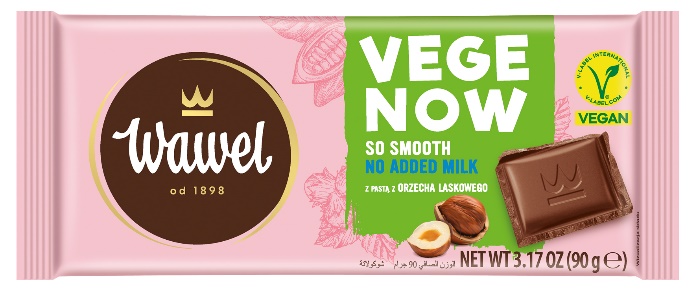 Tabliczka VEGE NOW 90 g - tabliczka dla wegan o smaku mlecznym, która swoją aksamitną strukturę i delikatny smak zawdzięcza paście z orzecha laskowego. Oparta tylko na roślinnych składnikach, bez sztucznych barwników i aromatów. Znakowana certyfikatem V-Label, przyznawanym  towarom i usługom wegańskim i wegetariańskim.Sugerowana cena detaliczna: ok. 8,99 zł Dodatkowych informacji udzieli:Kamila Dębniak-Krzyczkowska
Senior Account Manager
Great Minds
k.debniak@greatminds.pl
Tel: +48 512 352 178